1 DADOS GERAIS2 EQUIPE EXECUTORA (adicionar quantas linhas for necessário)* Palestrantes, Oficineiros, etc., não são considerados Equipe Executora, e sim Convidados. Devem, portanto, ser certificados juntamente com os Ouvintes na Planilha de Solicitação de Certificados.** A carga horária semanal destinada ao projeto não pode ultrapassar 20h.*** Para fins de certificação deverá ser anexa ao sistema institucional a planilha eletrônica contendo a relação de todos os participantes (Art. 9, Resolução 104/2015/CONSUNI).3 PÚBLICO PARTICIPANTE3.1 Comunidade acadêmica interna:3.2 Comunidade externa* (adicionar quantas linhas for necessário)  *Exemplos: Profissionais da educação básica, Estudantes da educação básica, Profissionais da saúde, Profissionais da área cultural, Idosos, Crianças, Adolescentes, Famílias, Mulheres, Trabalhadores rurais, Indígenas, Pessoas com deficiências, Artesãos, Outros.4 INFORMAÇÕES SOBRE A EXECUÇÃO5 CRONOGRAMA6 COMPROVAÇÕES DA EXECUÇÃO DA AÇÃO E PRODUÇÃO ACADÊMICA (obrigatório a apresentação de um item, no anexo, que comprove o desenvolvimento da ação, além da avaliação da comunidade externa, o que condiciona a avaliação do projeto)7 RELATÓRIO FINANCEIRO (preencher este campo se a ação recebeu recursos durante sua execução)Local, ___ de _________ de _____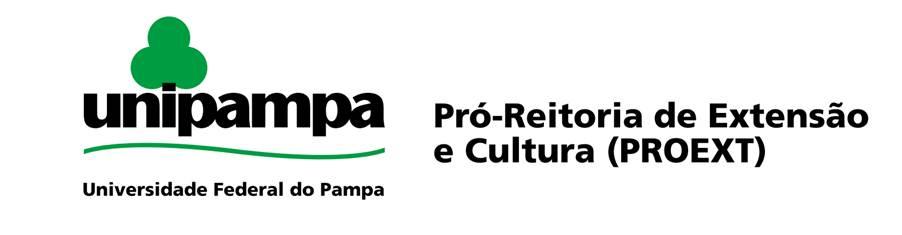 RELATÓRIO DE AÇÕES DE EXTENSÃO(  )  Parcial       (  )  FinalTítuloData de início (dia/mês/ano)     /       /          /       /          /       /     Data de términoData de término     /       /     /       /CoordenadorNomeCoordenadorE-mailTelefoneUnidade  do coordenadorMunicípio(s) de execução da açãoModalidade(  ) Projeto          (  ) Projeto          (  ) Programa	(  ) Programa	(  ) Curso(  ) Curso(  ) EventoParticipou de Edital de Fomento?(  ) Sim. Qual?(  ) NãoBolsista(s)(  ) Sim. Nome:(  ) NãoNomeVínculo (Discente, Docente, TAE ou outro)Campus/Reitoria ou Instituição de OrigemFunção*(mesma a ser informada na planilha de certificados)CargaHorária Semanal**Coordenador (a)Co-coordenador (a)Equipe ExecutoraColaborador (a)PERFILNº de participantesDiscenteDocenteTAETerceirizadoTOTALPERFIL Nº de participantes atingidos diretamente4.1 Descrição das atividades realizadas4.2 Objetivos atingidos4.3 Dificuldades encontradas na realização da ação4.4 Análise do impacto e da relevância da ação para público alvo e para comunidade externa, em perspectiva aos resultados obtidos com instrumento de avaliação4.5 Análise do impacto e da relevância da ação para comunidade acadêmica (Discentes, Docentes, Técnicos, Cursos envolvidos)4.6 Outras informações relevantes5.1 Cronograma executado (para fins de certificação)5.1 Cronograma executado (para fins de certificação)5.1 Cronograma executado (para fins de certificação)5.1 Cronograma executado (para fins de certificação)Ação:Ação:Ação:Ação:DataHorário LocalResponsável (membro da equipe executora, artista , etc.)Ação:Ação:Ação:Ação:DataHorário LocalResponsável (membro da equipe executora, artista , etc.)TIPOQUANTIDADEANEXOInstrumentos de avaliação da comunidade externaObrigatórioArtigos aprovados para publicaçãoOpcionalMateriais de divulgação da ação de extensão (cartaz, folder, convite, etc.)OpcionalParticipação em apresentações/intervenções culturais ou comunitáriasOpcionalParticipação em evento com apresentação oral, em pôster, com trabalho completo ou resumoOpcional Participação em eventos como palestrante, painelista, oficineiroOpcionalParticipação em projetos sociais cadastrados em órgãos públicos ou agênciasOpcionalPrêmio ou menção decorrente da ação de extensãoOpcionalProdução artísticaOpcionalPublicação de livro, capítulos de livro, revista, etc.OpcionalOutros (fotos, mídias sociais, reportagens, etc.)OpcionalDescrição das despesasRecursos obtidos através de edital (R$)Total de Recursos Utilizados (R$)Descrição da utilização (citar nº do empenho)Auxílio Financeiro a Estudantes (a prestação de contas deverá ser feita no relatório de bolsista)BolsasDiárias – Servidor Público Diárias – Colaborador Eventual Passagens rodoviáriasPassagens aéreasServiços de Terceiros – Pessoa FísicaServiços de Terceiros – Pessoa JurídicaMaterial de ConsumoMaterial PermanenteOutras (descrever)